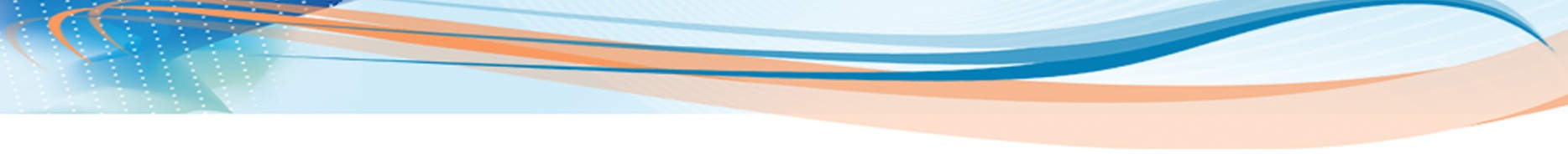 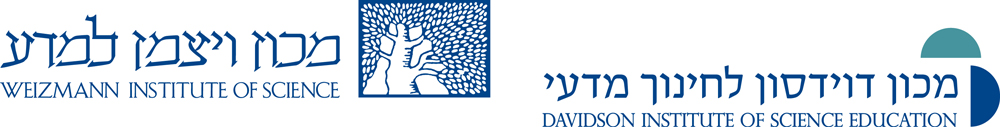 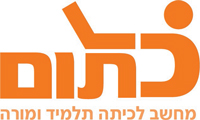 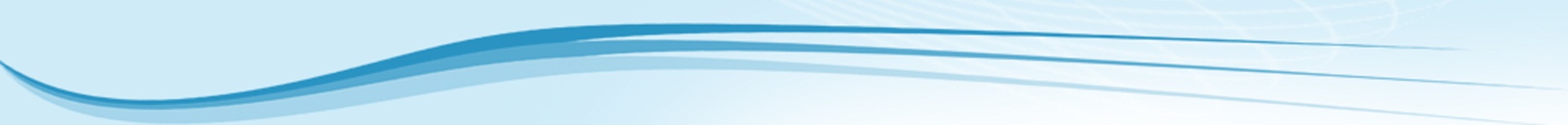 Les personnages qui ont influencé l'histoire de Franceבמשימה הזו: 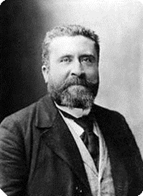 תכירו אנשים  צרפתיים שהשפיעו על היסטוריה של צרפת. תלמדו איך לשייך דמות על ציר הזמן בצרפתית. תלמדו איך לעבוד עם מצגת שיתופית.הכנות למשימה: יש להכין מראש טבלה בקובץ google doc חדש שבה יופיע שם תלמיד לכל אחד מרשימת מפורסמי צרפת:. לאחר מכן, יש לעדכן את הקישור שמופיע בהוראה "כנסו ל טבלה  על מנת לדעת על איזו דמות תעמיקו" שבקובץ של התלמיד. יש להכין מצגת שיתופית לשלב ג'.  ולעדכן את הקישור שמופיע בהנחיה בקובץ לתלמיד: "היכנסו לקישור הבא. כל אחד/ת מכם מתבקש להוסיף שקופית למצגת ולרשום בה את שמו/ה."להלן דוגמא למצגת שיתופית עם תוצרי תלמידים. תוכלו להשתמש במצגת זאת כדוגמא עבורכם ו/או עבור התלמידים. שם ביה"ס, רשות:תיכון אליאנס, חיפהשם המורה:אבלין זאב שם המדריכה: ד"ר יוליה גילשם הפעילות:מפורסמי צרפת 
 Les personnages qui ont influencé l'histoire de Franceתחום תוכן, שכבת גיל:צרפתית, כיתה ז'שנת פיתוח:תשע"ו, 2015שם התלמידLe personnage historique CLOVISCHARLEMAGNEHENRI IVCLEMANCEAUPETAINMARIE CURIELEON BLUMJEANNE D'ARCJACQUES CHIRACJEAN JAURESFRANCOIS 1erJEAN MOULINHENRI IIIGEORGES PAMPIDOUCHARLES DE GAULLELOUIS XIVDANTONFRANCOISE GIROUDLOUIS XVJULES FERRYGAMBETTALOUIS XIIIMITTERRANDROBESPIERRENAPOLEON IIINAPOLEON IerSARKOZYVALERY GISCARD D'ESTAINGFRANCOIS HOLLANDESIMONE VEILJULES FERRYDANTONCLOVISCHARLEMAGNEMARIE CURIE